Sister Bea Holt & Family, Brother Bobby Oliver passed                 Sister Geraldine HouserFamily of Sister Celia Gill, who passed –      Sisters Vernestine Varnado & Asaline ToliverSister Gwen Irvin’s, Brother Eddie Fulton                                            Sister Dorothy MasonSister Roselyn Johnson		                     Sister Jeanette Davis’ nephew, JohnSister Colleen Parker                                                    Sister Michele Kemp’s friend’s Father	Brother Ronald Stinson                                                  Sister Marilyn Byrd’s cousin, SharonMother Esther Loper		               Rev. Howard & Deaconess Mary Brown	                      Sister Freddie Spiva                                                       Sister Debra Anderson’s Sister, Betty                                                                                                                                                                                                                                                                                                                                                                                                                                                                                                                                                                                                                                                                                                                                                                                                                        Sister Graham’s Family, James & Betty Cooper                                                Ingram FamilyMother Lillie Sullivan			       Brother Marty Matthew’s MotherSister Anita Jones				       Sister Claudia Reid’s friend, TonyaSister Tunicha Allen’s, family & Friends		                Pastor Jarrett Williams, AuntSister Patina Lawson, Mother & Family                          Brother Marty Matthew’s MotherSister Josephine Morris’ friend, Michael Lewis	   Sister Cheryl Scott’s Friend, KendraySister Lynne LaGrant’s friend Luis’ family		                        Trina WilliamsPastor Jarrett Williams Aunt                                                                          Mrs. Mary Cathey                                                             Reverend Trinette McCray	                     Those affected by the storms, flooding & firesSister Teretha Shaffer’s Daughter, Dominique	      Sister Betty Harris & niece JeweralFamilies of Violence                                                                           Pray for revival in the cityBereaved Families                                                                       Bible Study’s Prayer lists   All those infected & affected by Covid - 19                 Our Seniors who depend on othersThe Sick & Shut-in ListSister Minnie Delaney 	        Sister Nather Roby              Sister Maracin Nord	               Sister Mattie Bailey	           Sister Barbara Harvey                    Sister Effie Gallien		               Sister Betty Harris                        Sister Mary CrossSister Annie Bond                                    Sister Pauline Cross               Sister Yvonne Glass                                                                   Nursing Homes/Health Care & Rehab CentersSister Prima Triplett		          Bria on the Lake, 2115 E. Woodstock Place  Sister Freddie MaJeed	                                    Alexian Village, 9301 North 76th StreetSister Linda Sykes                      Men. Falls Health Services, N84W17049  Menomonee Ave      Sister Erma Smith			                 Bria Trinity Village, 7500 W. Dean RoadPRAISE REPORTS	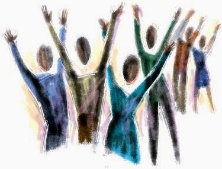 Pastor’s Aunt & Uncle, full recovery from Covid-19.Mother Lillie Sullivan  home from hospital. Sister Annie Bond’s Sister Cora Odom, home. 	Sister Geneva Conley’s Sister home.Brother Michael Lewis, at home, doing better, & giving Thanks.Bishop Lawrence Kirby, back preaching the Word. If you have someone to add to the Praise Report list, call the office.ANNOUNCEMENTS: We are looking for tutors to assist our children who are having problems. Call the church office if you are interested.We are also looking for students who need assistance. Please call the church office.SENIORS, if you are graduating in 2021, please call the church office.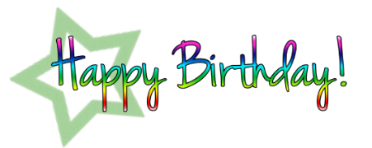 12/01  Clementean Stewart			12/02  Constance Dallas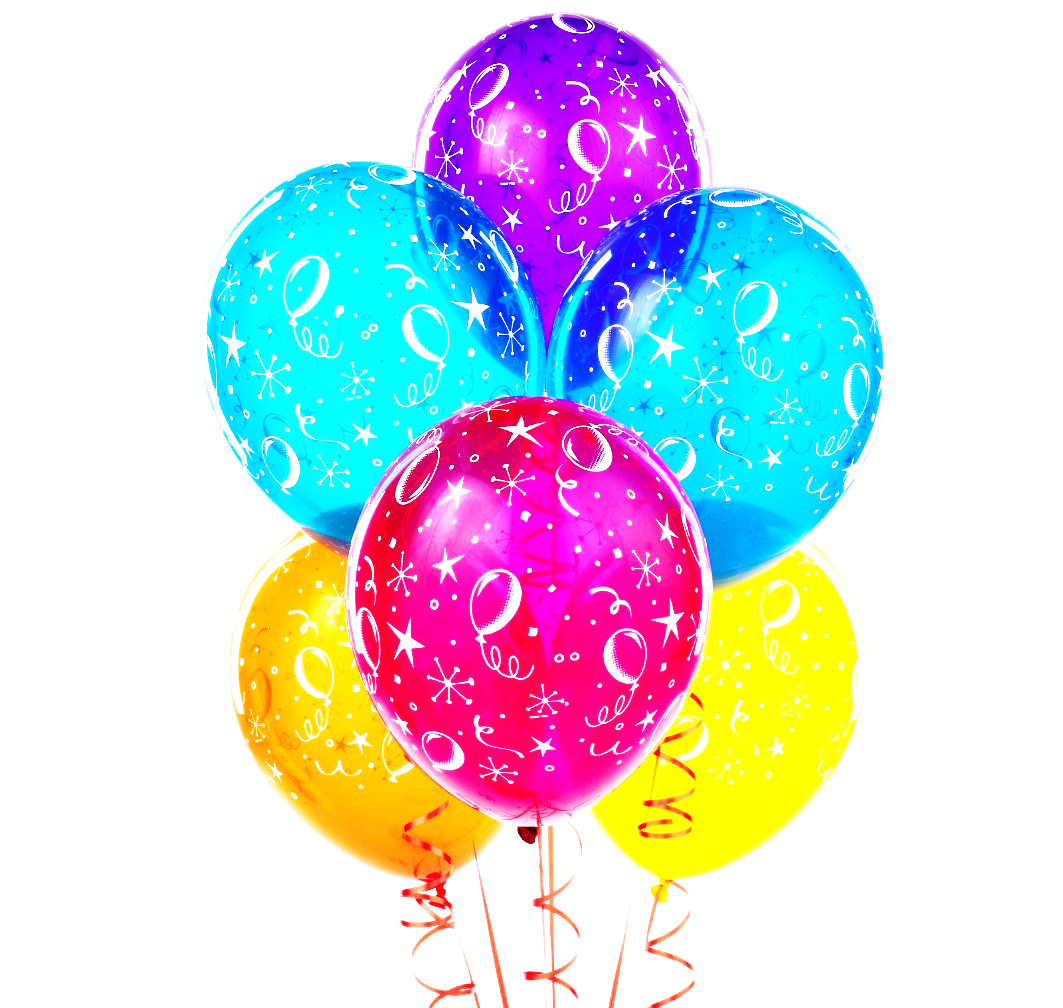 12/03  Wilma Perine				12/04  Mary Dowell12/04  Ontario Drake				12/04  Shirley Watts12/04  Jerri Mimis				12/06  Zhane Mosley12/07  Alicia McGowan				12/07  Montez Granberry12/08  Leticia Washington				12/08  Erica Barnett12/09  Barbara Shankle				12/09  Jeremy Davis12/10  Tomas Sticklen				12/11  Carolyn Smith12/12  Veronica Lewis-Flowers 			12/11   Tina Haynes	12/13  Deborah Watts			                12/13  Sarita Taylor12/14  Pearl Gatson				12/14  Verlean Braddock12/14  Tremayne Edwards				12/15  Mary Euell12/16  Lynne LaGrant				12/16  Crystal Flenorl12/17  Gloria Webster				12/17  Sherise Delaney12/18  Tiffany Lowe Robbins 			12/18  Christoher Johnson	12/19  Neva Moga				12/20   D’Monte Boston	12/20  Solae Sanders 				12/21  Qiyam Moore12/23  Jayda Boston				12/24  Hubert Lee12/24  Cathy Lockett				12/24  Myles Allen12/25  Patricia Matthews				12/26  LeVert Threats12/27  John Reid					12/28  Patricia Smith12/28  Marquis Lathan				12/28  Deborah Wilson12/29  Sarah Croom				12/29  Rashida Craig12/29  Joanne Boone          			12/30  Marcus Switzer	12/30  Tiffany Cross				12/31  Josha DevonishWe would like to say Happy Birthday to all who have a birthday in the month of December. If you have a birthday in December and don’t see your name or have not   received a call from Deacon Griffin, call the church office at 414-873-1045.Seeds of LoveDear Pastor and Members of Pilgrim Rest Baptist Church, we the Martin & Johnson family, thank you all for thinking of us. We appreciate all your support. May God Bless you all. In memory of James Bernard Martin, father of Rebecca Martin.